LifeLab: Meet the Scientist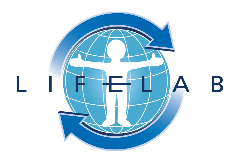 Details for career profileNameNameJob TitleJob TitleArea of WorkArea of WorkBrief Description of JobBrief Description of JobPlease list 5 words to describe your job. What’s one thing you love about your job?Please list 5 words to describe your job. What’s one thing you love about your job?Please list 5 words to describe your job. What’s one thing you love about your job?Website LinksWebsite LinksPlease include any social media handles (e.g twitter), online outreach links and any other links that may be of interest.Please include any social media handles (e.g twitter), online outreach links and any other links that may be of interest.Please include any social media handles (e.g twitter), online outreach links and any other links that may be of interest.Please include any social media handles (e.g twitter), online outreach links and any other links that may be of interest.Your career storyYour career storyIn 150 words or less, tell us how you got to where you are today.In 150 words or less, tell us how you got to where you are today.In 150 words or less, tell us how you got to where you are today.Academic ProfileAcademic ProfilePlease fill in as much as appropriate Please fill in as much as appropriate Please fill in as much as appropriate DegreeBA/BSc, titlePostgrad studiesPhD/MSc etc, titleQualification/ achievement you are most proud ofQualification/ achievement you are most proud ofWhat Subjects did you enjoy most at school?What Subjects did you enjoy most at school?Any “Top Tips”?Any “Top Tips”?What would you tell your 16 year old self? e.g. best careers advice you ever received, careers advice you would give to your “student self”What would you tell your 16 year old self? e.g. best careers advice you ever received, careers advice you would give to your “student self”What would you tell your 16 year old self? e.g. best careers advice you ever received, careers advice you would give to your “student self”What is one thing you have loved doing in your career?What is one thing you have loved doing in your career?What inspired you to work with science?Did you always think you would end up working in a job that uses science?What inspired you to work with science?Did you always think you would end up working in a job that uses science?“Did you know” fact“Did you know” factDo you have a “did you know?” fact from your field?Do you have a “did you know?” fact from your field?Do you have a “did you know?” fact from your field?Picture Please add a picture of either you, and a picture that relates to your work (e.g an interesting piece of equipment, a computer generated image of a protein etc)Picture Please add a picture of either you, and a picture that relates to your work (e.g an interesting piece of equipment, a computer generated image of a protein etc)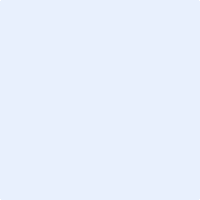 